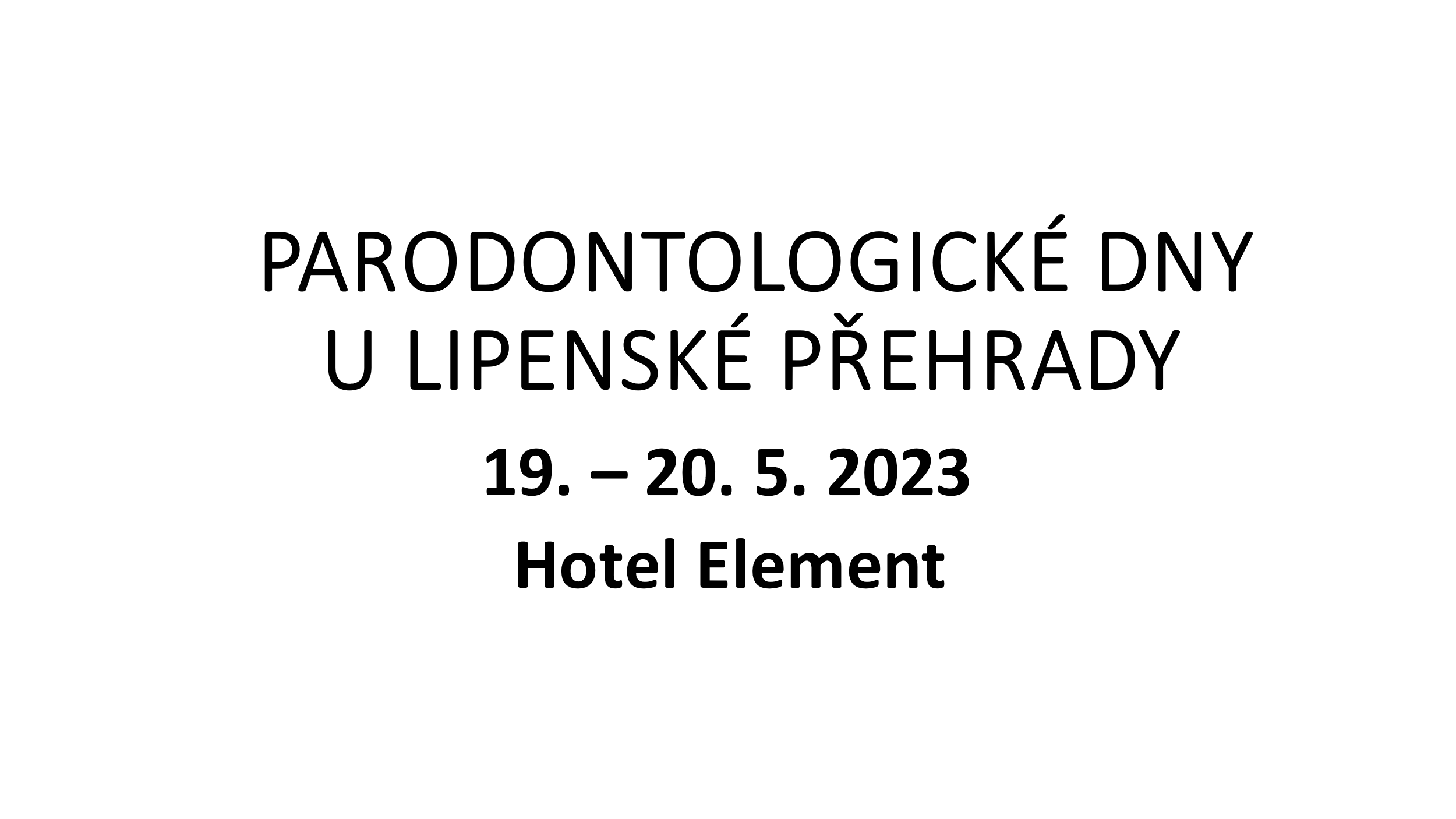 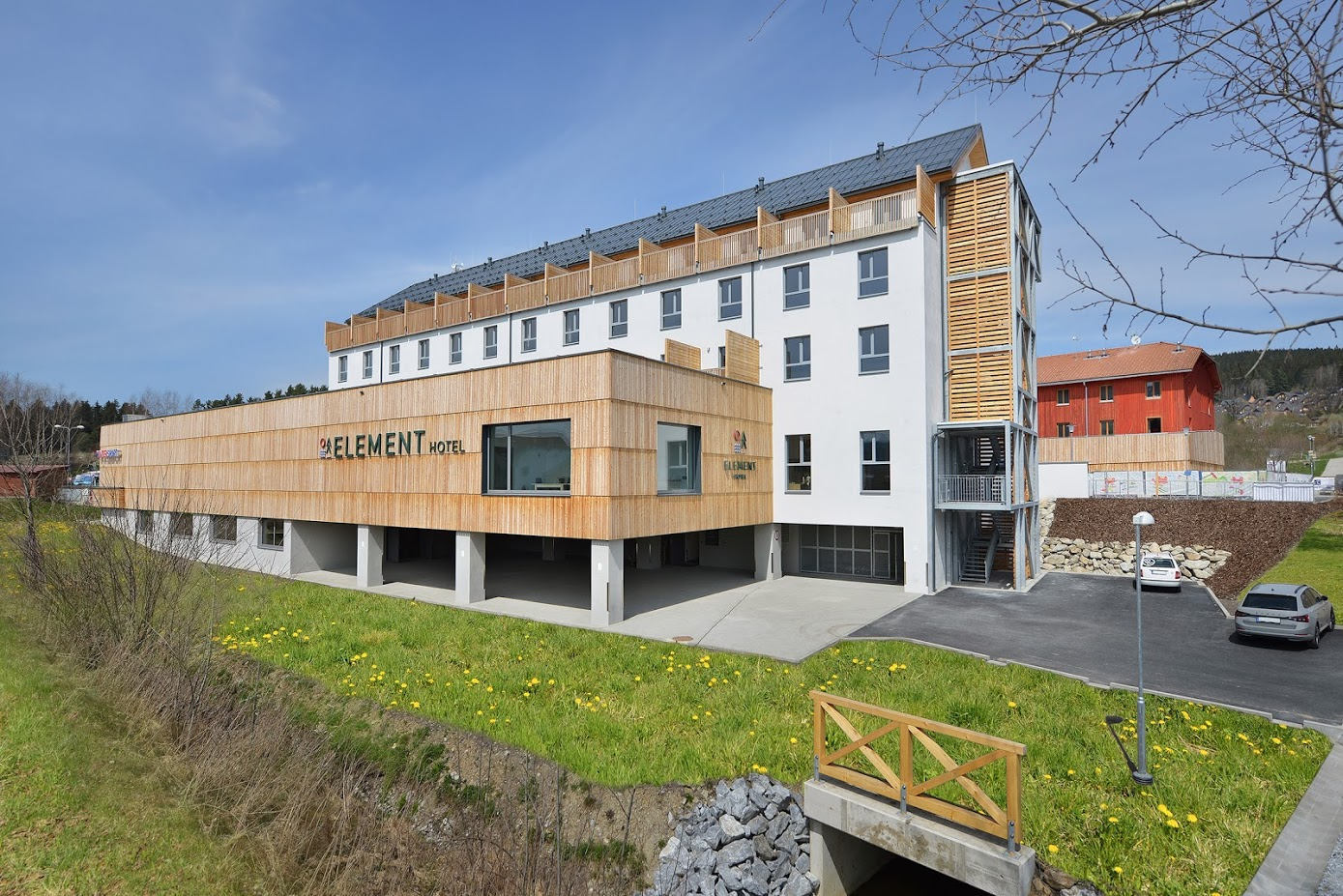 P R O G R A MPátek 19. 5. 2023Dr. Alberto Fonzar: Dlouhodobý koncept ošetřování parodontologických pacientů při agresivní parodontitis. Srovnání   dlouhodobé stability implantátů u pacientů s parodontitis.Dr. Markéta Janovská, 1.LF UK  VFN Praha: Slizniční onemocnění dutiny ústní, Orální medicína v USADr. Jan Streblov, Praha: Krytí recesů u zubů a u implantátů, terapie periimplantitidSobota 20. 5. 2023Dr. Ladislav Korábek: Novinky v parodontologiiDoc. Pavel Poleník : Parodontologie bez skalpeluDoc. Lukáš Hauer: Komplikace při dg. a terapii pacientů s bifosfonáty ve stomatologii. Prekancerozy.TĚŠÍME SE NA VÁS - NA LIPNĚ